__________________________________________________________________Об утверждении Порядка получения муниципальными служащими сельского поселения Старояшевскийсельсовет муниципального района Калтасинский район Республики Башкортостан разрешения представителя нанимателя  на участие на безвозмездной основе в управлении В целях устранения нарушений законодательства о противодействии коррупции на основании представления Прокуратуры Калтасинского района от 26.03.2019г., в соответствии со статьей 14 Федерального закона от 02.03.2007 N 25-ФЗ "О муниципальной службе в Российской Федерации", Федерального закона от 03.04.2017 года №64-ФЗ «О внесении изменений в отдельные законодательные акты Российской Федерации в целях совершенствования государственной политики в области противодействия коррупции» ПОСТАНОВЛЯЮ:1. Утвердить прилагаемое Положение о Порядке получения муниципальными служащими сельского поселения Старояшевский сельсовет муниципального района Калтасинский район Республики разрешения представителя нанимателя  на участие на безвозмездной основе в управлении некоммерческими организациями.2. Обнародовать настоящее постановление на информационном стенде в здании администрации и на официальном сайте http://staroyashevo.ru/  сельского поселения Старояшевский сельсовет муниципального района Калтасинский район Республики Башкортостан в сети Интернет.Глава сельского поселенияСтарояшевский сельсовет муниципального районаКалтасинский районРеспублики Башкортостан                                                                       Г.В.Матвеев                                                                                                                                                                 Приложениек постановлению сельского поселенияСтарояшевский    сельсоветмуниципального района Калтасинский районРеспублики Башкортостан от 25.04.2019г. . N__Положение о порядке получения муниципальными служащими сельского поселения Старояшевский сельсовет муниципального района Калтасинский район Республики Башкортостан разрешения представителя нанимателя  на участие на безвозмездной основе в управлении 1. Настоящее Положение в соответствии с пунктом 3 части 1 статьи 14 "Федерального закона от 2 марта 2007 года N 25-ФЗ "О муниципальной службе в Российской Федерации" определяет порядок получения муниципальными служащими разрешения представителя нанимателя на участие на безвозмездной основе в управлении некоммерческими организациями в качестве единоличного исполнительного органа или вхождения в состав их коллегиальных органов управления.2. К некоммерческим организациям для целей настоящего Положения относятся общественные организации (кроме политической партии): жилищные, жилищно-строительные, гаражные кооперативы, садоводческие, огороднические и дачные потребительские кооперативы, товарищества собственников недвижимости.3. Участие муниципального служащего на безвозмездной основе в управлении некоммерческими организациями в качестве единоличного исполнительного органа или вхождения в состав их коллегиальных органов управления не должно приводить к конфликту интересов или возможности возникновения конфликта интересов при исполнении служебных обязанностей.4. Заявление о разрешении на участие на безвозмездной основе в управлении некоммерческой организацией в качестве единоличного исполнительного органа или вхождения в состав ее коллегиального органа управления (далее - заявление) представляется муниципальным служащим представителю нанимателя  не позднее чем за двадцать рабочих дней до начала выполнения данной деятельности по форме согласно приложению 1 к настоящему Положению.5. Уполномоченное представителем нанимателя  подразделение (должностное лицо)  осуществляет рассмотрение заявления на предмет возможности возникновения конфликта интересов, разрабатывает мотивированное заключение о возможности участия муниципального служащего на безвозмездной основе в управлении некоммерческими организациями в течение 12 рабочих дней со дня его поступления и в течение 3 рабочих дней направляет мотивированное заключение с приложением заявления представителю нанимателя для принятия решения.6. По результатам рассмотрения заявления в зависимости от усмотрения возможности возникновения конфликта интересов представитель нанимателя в течение 3 рабочих дней выносит одно из следующих решений:а) разрешить муниципальному служащему участие на безвозмездной основе в управлении некоммерческой организацией в качестве единоличного исполнительного органа или вхождения в состав ее коллегиального органа управления;б) отказать муниципальному служащему в участии на безвозмездной основе в управлении некоммерческой организацией в качестве единоличного исполнительного органа или вхождения в состав ее коллегиального органа управления в случае выявления наличия конфликта интересов.7. Решение оформляется в виде письменного ответа, которое направляется уполномоченным представителем нанимателя  подразделением муниципальному служащему в течение двух рабочих дней со дня его принятия.8. Заявление, мотивированное заключение на него и иные материалы, связанные с рассмотрением заявления, приобщаются к личному делу муниципального служащего.        Управляющий делами	                			И.И.АклиеваПриложение N 1к Положению о порядкеполучения муниципальнымислужащими сельскогопоселения Старояшевскийсельсовет муниципального районаКалтасинский районРеспублики Башкортостанразрешения представителянанимателя (работодателя)на участие на безвозмезднойоснове в управлениинекоммерческими организациями                                                               Главе сельского поселения                                          		    Старояшевский сельсовет                           Муниципального района                           Калтасинский район                                          		    Республики Башкортостан                                      __________________________________от ___________________________________ЗАЯВЛЕНИЕо разрешении на участие на безвозмездной основев управлении некоммерческой организацией    В  соответствии  с  подпунктом  3 части 1 статьи 14 Федерального закона от   2  марта  2007  года  N  25-ФЗ  "О  муниципальной  службе в Российской Федерации" прошу разрешить мне участие на безвозмездной основе в управлении некоммерческой организацией ________________________________________________________________________(указать наименование некоммерческой                                  организации, адрес, виды деятельности)в качестве единоличного исполнительного органа (члена коллегиального органа управления) (нужное подчеркнуть).    Выполнение  указанной  деятельности будет осуществляться в свободное от службы  время  и не повлечет за собой возникновения конфликта интересов или возможности  возникновения  конфликта  интересов  при  исполнении служебных обязанностей.  При  выполнении  указанной  деятельности  обязуюсь соблюдать требования,  предусмотренные  статьями  14  и 14.2 Федерального закона от 2 марта 2007 года N 25-ФЗ "О муниципальной службе в Российской Федерации"."____" _____________ 20___ г.                                                                         ______________   ___________________________                   (подпись)   БАШҠОРТОСТАН РЕСПУБЛИКАҺЫНЫҢ ҠАЛТАСЫ РАЙОНЫМУНИЦИПАЛЬ РАЙОНЫНЫҢИҪКЕ ЙӘШ АУЫЛ СОВЕТЫАУЫЛ БИЛӘМӘҺЕХАКИМИӘТЕАДМИНИСТРАЦИЯСЕЛЬСКОГО ПОСЕЛЕНИЯ СТАРОЯШЕВСКИЙ СЕЛЬСОВЕТМУНИЦИПАЛЬНОГО РАЙОНАКАЛТАСИНСКИЙ РАЙОНРЕСПУБЛИКИ БАШКОРТОСТАНҠ А Р А Р25 апрель 2019 й.№ 24аП О С Т А Н О В Л Е Н И Е25 апреля .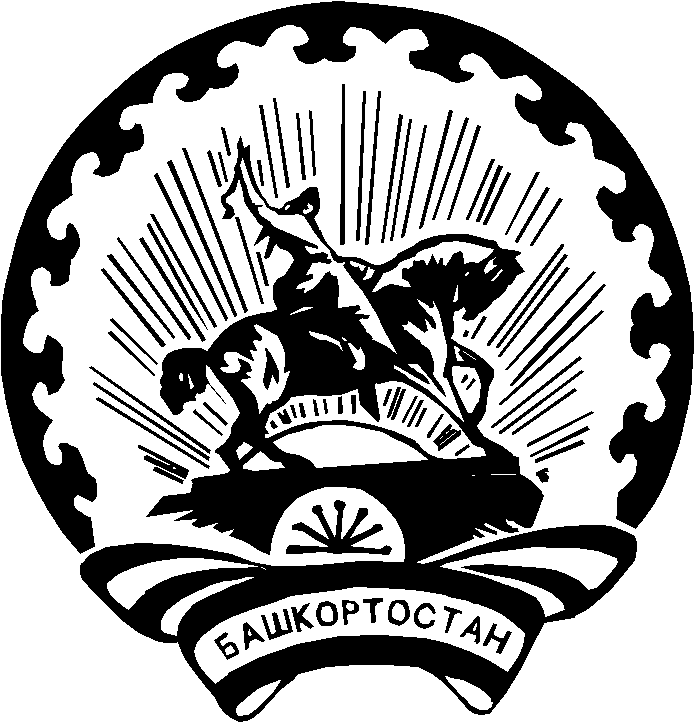 